Z Á K L A D N Í    Š K O L A   V O L Y N ĚORGANIZUJESBĚR PAPÍRU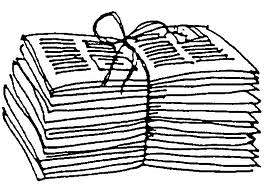                      od pondělí 22. do středy 24. května Organizace vybírání papíru: v pondělí a v úterý ráno 7,00 – 8,30  +  odpoledne 12,00 – 15,00                                                   ve středu pouze ráno 7,00 – 8,30 – hlavní budova boční vchod vpravoPapír je třeba roztřídit – noviny, časopisy, letáky zvlášť a karton, lepenka také zvlášť Papír je třeba mít předem zvážený.DĚKUJEME VÁM ZA PODPORU.